Entrevistando comunidades especializadasEstimados estudiantes:  esta actividad, consta de dos partes. En primer lugar, deberán observar una de las siguientes entrevistas y responder algunas preguntas sobre ella, para que, en segundo lugar, ustedes mismos puedan realizar una entrevista (compartiremos las respuestas de manera oral en las sesiones de retroalimentación).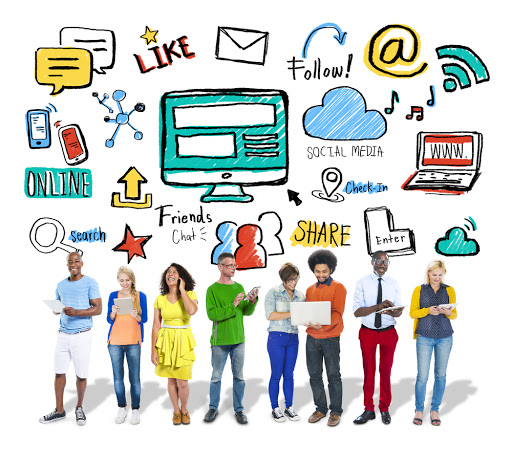 Entrevista a José Maza (Astrónomo)https://www.youtube.com/watch?v=B0aRqsUg5tEEntrevista a Camilo Mora (Biólogo)https://www.eltiempo.com/archivo/documento/CMS-16010877Entrevista a Isaías Sharon (Psicólogo laboral) https://www.youtube.com/watch?v=o7djuvIuAnc• ¿Qué temas aborda?• ¿Cómo es el lenguaje que utiliza?• ¿Qué centros educativos menciona?• ¿Cómo responde el entrevistado a las preguntas del entrevistador?• ¿Qué otros aspectos llamaron tu atención?Luego de haber revisado alguna de las entrevistas, realicen una lista de las personas y comunidades especializadas que conocen o que les gustaría conocer y la información que necesitan conocer del entrevistado. Para ello, pueden guiarse por las siguientes preguntas:• ¿Qué comunidades conocen o con cuáles se vinculan?• ¿Cómo accederán al entrevistado?• ¿Por qué les interesa conocer esa comunidad?• ¿Qué aspectos es necesario conocer del entrevistado?- Nombre del entrevistado.- Área de conocimiento y temas de investigación. - Para qué instituciones trabaja.- Su historial académico.- Motivaciones e intereses.- Características de su comunidad especializadaEl objetivo es que puedan entrevistar a alguna persona que participe de alguna comunidad especializada (pueden hacerlo a través de una conversación oral, por teléfono, videollamada etc). Al momento de realizar la entrevista, considere lo siguiente:• Contactar al entrevistado y acordar una hora y fecha.• Preguntar al entrevistado si prefiere que envíe las preguntas con anticipación o no.• Ser breve al momento de realizar la entrevista.• Durante la entrevista mostrarse cordial y ameno. Agradecer al inicio y al finalizar.• Transcribir los puntos y temas más importantes de la entrevista y tomar nota de algunas frases dichas por el entrevistado. *Compartiremos las respuestas en la sesión de retroalimentación por Meet.Asignatura: Lectura y escritura especializadasN° de la guía: Guía Nº1 – 2º SemestreN° de la guía: Guía Nº1 – 2º SemestreTítulo de la Guía: Evaluación formativa Unidad Nº2: Conociendo comunidades especializadas 03 Agosto 2020Título de la Guía: Evaluación formativa Unidad Nº2: Conociendo comunidades especializadas 03 Agosto 2020Título de la Guía: Evaluación formativa Unidad Nº2: Conociendo comunidades especializadas 03 Agosto 2020Objetivo de Aprendizaje: OA 1: Producir textos pertenecientes a diversos géneros discursivos académicos, en los cuales se gestione información recogida de distintas fuentes y se demuestre dominio especializado de un tema. Objetivo de Aprendizaje: OA 1: Producir textos pertenecientes a diversos géneros discursivos académicos, en los cuales se gestione información recogida de distintas fuentes y se demuestre dominio especializado de un tema. Objetivo de Aprendizaje: OA 1: Producir textos pertenecientes a diversos géneros discursivos académicos, en los cuales se gestione información recogida de distintas fuentes y se demuestre dominio especializado de un tema. Nombre Estudiante: Curso: 3º Medio ElectivoCurso: 3º Medio ElectivoInstrucciones Generales:Realice en su cuaderno las actividades de esta guía (Si imprime, archívela en la carpeta de la asignatura).Debe realizar la guía de manera individual, leerla completamente y responderla en su totalidad.Lea con detención y responda en el espacio asignado.Esta actividad será revisada según corresponda y podría ser evaluada.Instrucciones Generales:Realice en su cuaderno las actividades de esta guía (Si imprime, archívela en la carpeta de la asignatura).Debe realizar la guía de manera individual, leerla completamente y responderla en su totalidad.Lea con detención y responda en el espacio asignado.Esta actividad será revisada según corresponda y podría ser evaluada.Instrucciones Generales:Realice en su cuaderno las actividades de esta guía (Si imprime, archívela en la carpeta de la asignatura).Debe realizar la guía de manera individual, leerla completamente y responderla en su totalidad.Lea con detención y responda en el espacio asignado.Esta actividad será revisada según corresponda y podría ser evaluada.Resuelva sus dudas escribiendo un mail a: eparra@sanfernandocollege.clNo olvide incorporar su nombre, curso y nº de guía correspondiente.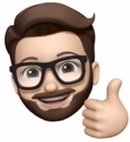 Trabaje con ánimo y optimismo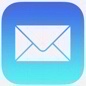 #QuédateEnCasaAtte. Profe Eric Parra M. Resuelva sus dudas escribiendo un mail a: eparra@sanfernandocollege.clNo olvide incorporar su nombre, curso y nº de guía correspondiente.Trabaje con ánimo y optimismo#QuédateEnCasaAtte. Profe Eric Parra M. 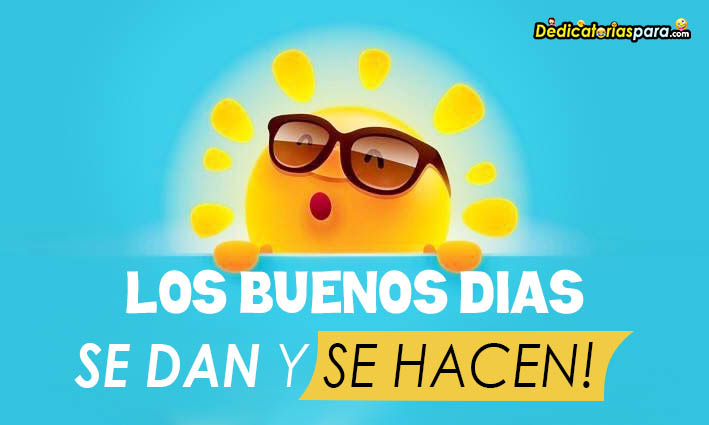 